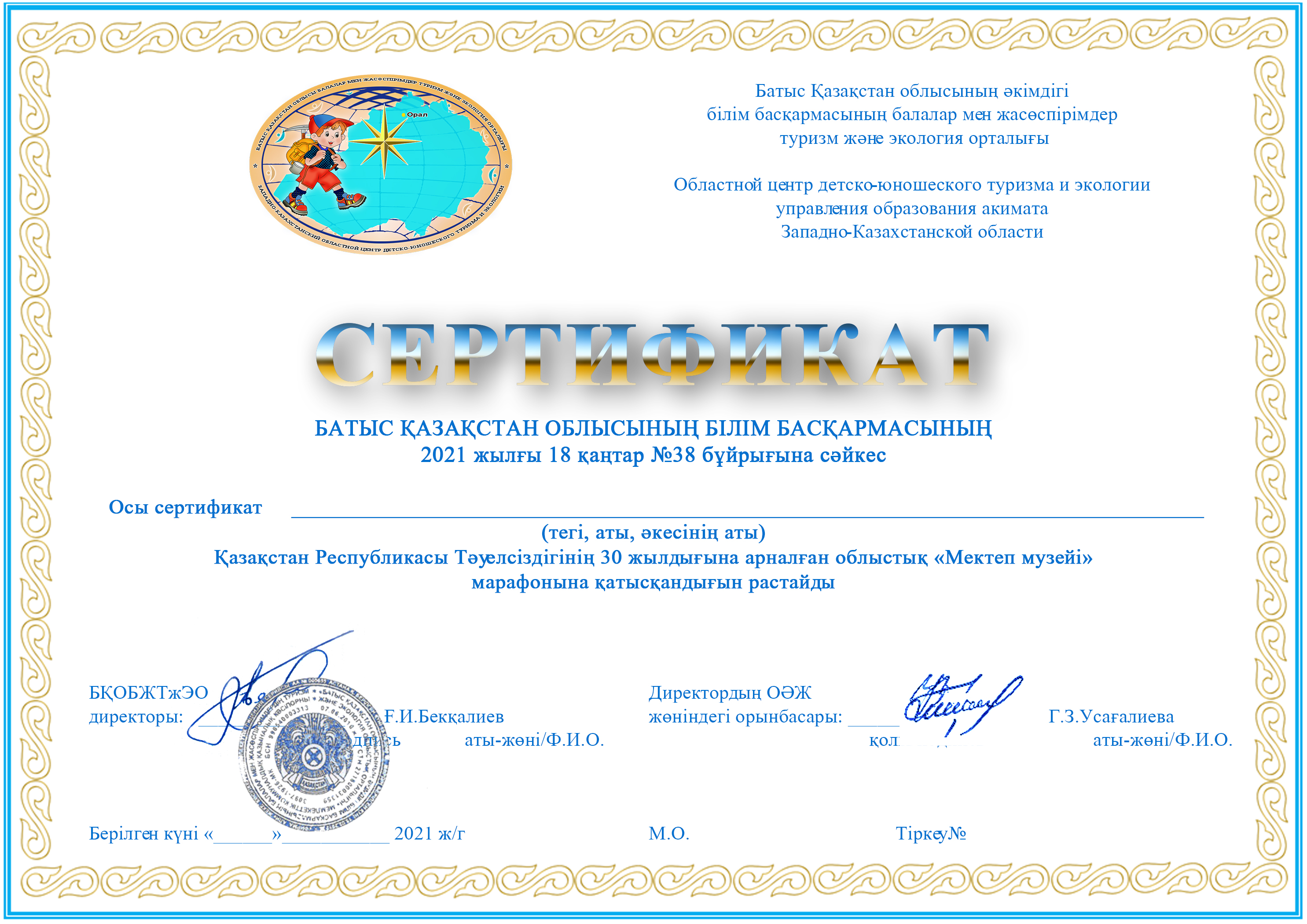                         Мұштанов Кайырлы Ержанович22     ақпан                                                                                      073